JOEL B. EPSTEIN DMD, MSD FRCD(C), FDS RCS(E),Diplomate American Board of Oral Medicine   Patient ReferralsDate: ______________ Patients Name____________________________________DOB__________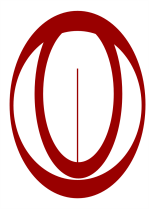 Reason for Referral: (please circle)Mucosal lesion: leukoplakia, erythroplakia, lichen planus, mass, ulceration; other:____________________________________Infection: Candidiasis, herpes, other________________________ Xerostomia, taste changeOrofacial pain: burning sensation, neuropathic pain, neuralgiaHeadache / TMDInjury (describe):_______________________________________Other, please explain: ________________________________________________________________________________________________________________________________Related Medical History: _________________________________________________________________________________________________________Imaging & Related Medical Lab tests: ________________________________________________________________Referring Doctor’s Name: ________________________________________Address: ________________________________________________________________________________________________________________________________ Phone: _____________________________ Fax: ________________________Locations:  (please check)California – 99 N. La Cienega Blvd. Ste 308, Beverly Hills, CA 90211Phone No.  310-652-8500  FAX 310-652-6492Email: oralmedicinepacific@gmail.comVancouver B.C.  – 2160 Cambia St – Vancouver BC V5Z 4T1  Phone No. 604-588-4941  FAX 604-425-1405